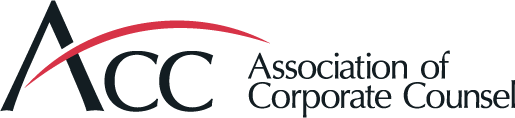 MemoTo: 	Nonprofit Organization Network LeadershipFrom: 	Nicholas Moses, Practice Networks Manager Date:    December 9, 2020	Re: 	2021 Annual Meeting Call for Programs Data In anticipation of the 2021 Annual Meeting Call for Programs, below you will find data to aid the Employment and Labor Law Network in developing its program submissions. All data provided is representative of activity from October 1, 2018 through September 30, 2020.2018-2020 Annual Meeting Nonprfit organizations Network Submissions2018-2020 nonprofit organizations online event Attendance NumbersAPAC Call (APAC) – Short (15 to 30-minute) presentations on the latest legal trends made on the monthly Network Teleconference calls. Available live or on-demand through the ACC Education Archive. No CLE/CPD credit available.EMEA Call (EMEA) – One-hour live presentations on the latest legal trends. Available live or on-demand through the ACC Education Archive. CLE/CPD credit available for a fee.Legal Quick Hit (LQH) – Short (20 to 45-minute) presentations on the latest legal trends made on the monthly Network Teleconference calls. Available live or on-demand through the ACC Education Archive. No CLE/CPD credit available.Roundtable Discussion (R) – Thirty-minute to one hour live presentations on the latest legal trends featuring an interactive discussion between two or more industry or topic area experts. Available live or on-demand through the ACC Education Archive. No CLE/CPD credit available.Webcast (W) – One-hour live presentations on the latest legal trends. Available live or on-demand through the ACC Education Archive. CLE/CPD credit available for a fee.2018-2020 popular nonprogfit Legal Resources 
(The resources below include all resources during the period with 100 or more views.)2019-2020 Popular Nonprofit comittee eGroup Discussion Topics
(The topics below include all substantive eGroup discussions during the period with 2 or more replies.)Important Dates‡ACC confirms program organizer and speaker submissions on rolling basisSessionAttendees/
Status2020 The Evolving Landscape of Corporate Foundations and Corporate Social Responsibility Initiatives160Risk Management for NonprofitsDeferredIntellectual Property for NonprofitsDeclinedNonprofit Boards - Everything you need to know about being on one or reporting to oneDeclinedContract management: more than just time managementDeclined2019 (Final attendance numbers)Putting Policies and Procedures in Place for Your Nonprofit49Navigating Nonprofit Funding Agreements: Current Issues, Trends, and Best Practices40For-Profits and Nonprofits Working Together: Corporate Social Responsibility - Doing Good Without Being BadDeclinedManaging Domestic and International Related EntitiesDeclinedNonprofit Tax for LawyersDeclined2018 (Final attendance numbers)Maximizing Impact through Corporate Philanthropy: Creating and Managing Corporate Foundations and Giving Programs79Nonprofit Event Risk Management from A to Z222Primer on Office Construction and Leasing  What You Need to Know as In-House CounselDeclinedStructuring and Managing Nonprofit EntitiesDeclinedDateEvent TitleEvent TypeTotal Views2018-20202018-20202018-20202018-20209/22/20US Government Grants, Part TwoW168/11/20Blackbaud and Protection of Donor DataLQH717/14/20General Counsel Panel Discussion: Managing Legal Issues During Tumultuous TimesLQH646/9/20US Government GrantsW505/12/20Returning to Work: Legal and Practical Considerations for the Potential Reopening of Offices During the COVID-19 PandemicLQH1634/21/20US Small Business Administration Loan Eligibility for Tax Exempt OrganizationsLQH553/6/20COVID-19/Coronavirus Burning Issues CallLQH2332/11/20Social Investment: A View from the Field and a Roadmap to Getting StartedLQH121/14/20Nonprofit OrganizationsLQH4712/10/19Bequest Management and Strategies for CharitiesLQH3011/12/19Entity Planning in the Tax Exempt SectorLQH6311/5/19Nonprofits Navigating ElectionsW189/10/2019Current Developments in Nonprofit BenefitsLQH188/13/2019What’s on the GC’s Mind – The Day-to-Day, Best Practices, and What Keeps Them Up at NightLQH287/9/2019Claims and Litigation: Navigating Insurance Issues in the Nonprofit SectorLQH346/11/2019Tax Reform Update:  IRS Guidance and Implications for Tax Exempt OrganizationsLQH485/14/2019Legal Issues in Branding for NonprofitsLQH404/9/2019Current Developments in FundraisingLQH513/12/2019Attorney- Client Privilege for Nonprofit In-House CounselLQH672/12/2019Advanced Legal Considerations in Nonprofit Mission-Related InvestmentsLQH231/30/2019How the Nonprofit Landscape Will Change in 2019LQH2212/11/2018Fundraising TroubleshootingLQH2811/14/2018Use of Social Media Influencers by NonprofitsW1511/13/2018US Non-Profits and the Federal Accounting Standards BoardLQH19Resource TitleResource TitleMaterial TypeViews2019-2020No resources submitted2018-2019No resources submittedDateSubject8/26/20Registering a WFOE in China 5/11/20Prohibited Donors 7/10/20Anyone able to share/point me to a sample ERM policy? 6/17/20Privilege Question 3/09/20Insurance Broker and Event Cancellation Providers 03/09/20Indeminification Clause 01/29/20Vetting Volunteers 12/12/19Amicus Briefs 12/10/19Nonprofit Tax Laws 12/08/19A perhaps not so simple question 11/17/19First General Counsel title and position at a non profit 11/07/19Using Slack as an Organization 11/07/19Maintaining a wall between procurement & donations                  Item               DateProgram Idea Submission DeadlineWed., Feb. 3, 2021 Program Selection Notifications SentWed., March 31, 2021 Program Organizer Submission Deadline*Wed., April 14, 2021 Speaker Submission Deadline*Fri., June 4, 2021 Course Material Submission DeadlineTues., Aug. 31, 2021